Jahr:			 Halle	 im Freien	 3D	 Feld 	 WaldVerein:		Mannschaftsname: 		Bogen:	 Rec
 Cu	 Cl	 Cb	
 Bb	
 Jb	
 Lb	 PbAltersklasse:	 Jugend	 Erwachsene	 MixedOrt, Datum	Unterschrift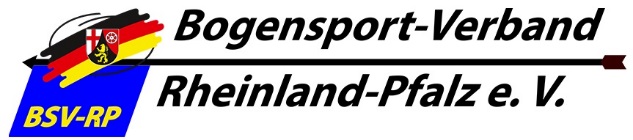 Mannschaftsmeldung LandesmeisterschaftName, VornameStartnummer